TUSCANY HEIGHTS ELEMENTARY5TH GRADE CLASS T-SHIRTPROCEEDS SUPPORT THE 5TH GRADE END-OF-YEAR POOL PARTYORDER ONLINE AT WWW.TUSCANYHEIGHTSPTA.ORG OR FILL OUT THIS FORM AND RETURN TO YOUR TEACHER WITH PAYMENT BY 12/10/2018 ONLINE ORDERS WILL CLOSE AT NOON ON 12/10/2018.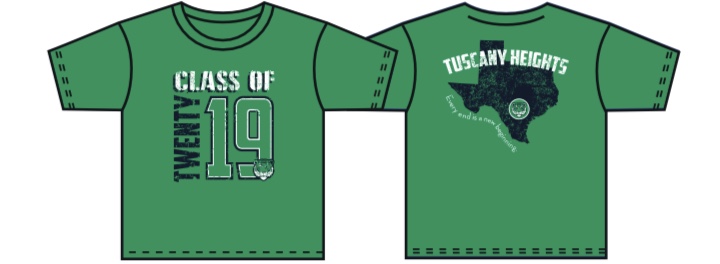 Kelly Green traditional-cut t-shirts with navy and white screen print design“Every end is a new beginning.”Student Name: _________________________    Contact phone #: _______________________Teacher (please circle):  Gomez	LaBeau		Morrow	Rodriguez	SweeneyWild Wednesday starts in January. Wear your 5th grade class t-shirt every Wednesday!Parents, join in the fun – order a shirt to support your child’s class!Wear it to the CLASS OF 2019 Celebration in May!ORDER YOUR T-SHIRTS TODAY!YOUTH			           ADULT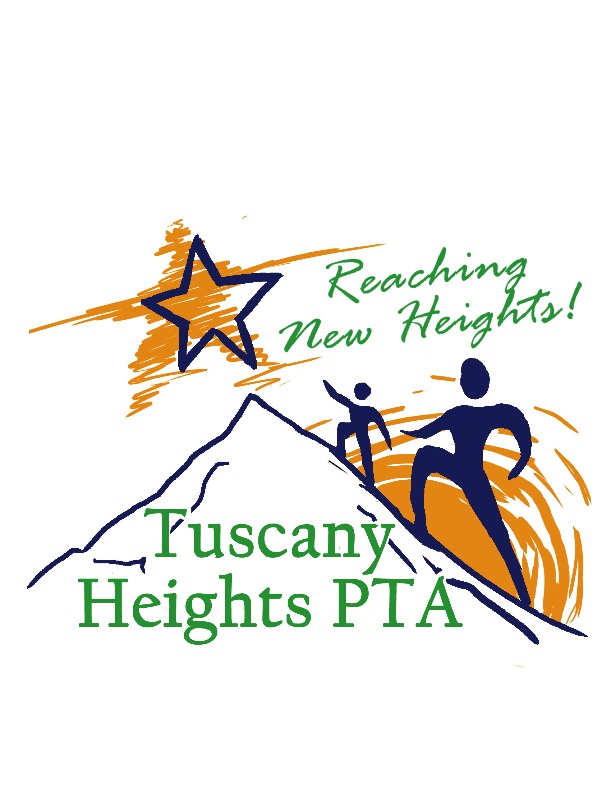 YMYLYXL/ASAMALAXLA2XLQUANTITY